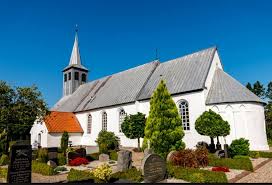 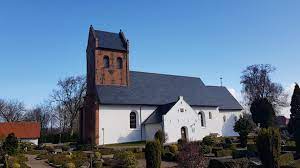     Fællesmøde tirsdag d. 27/9 kl. 17.30 – 20 i sognehuset i BurkalSøndagsgudstjenester
Fælles udflugter (herunder evaluering af sidste udflugt)
Opfølgning af frivillighedskultur
Samarbejde med andre foreninger
Fælles Facebookside
Bordet rundt
Dato og punkter til næste mødeTilstede: Poul Erik, Birgit, Bente, Hans, Bernhard, Hanne, Elisa, Henning, Henrik, Ida og Karin		Fraværende: Sylvia og HolgerVi startede med en lækker middag.P.g.a. energikrisen holdes en højmesse i pastoratet om søndagen, på skift i kirkerne.Vi skal værne om vores traditioner (forskelligheder).9-gudstjenesten falder ud i nov-dec-jan samt febJulens gudstjenester: En i hver kirke, 13.00 i Bylderup, 14.30 i Burkal og 14.30 Tysk i Bylderup.juledag i Bylderup – 2. juledag Burkal (der skiftes).Vi skal på sognemøderne spørge menigheden om deres behov/mening om en julegudstjeneste i hver kirke og om en gudstjeneste i pastoratet om søndagen.Fællesudflugten måske var tidspunktet forkert? Heldagsudflugt? Personalet var for dårligt repræsenteret. Næste år er det Burkal.Sogneudflugt fælles tages op i menigheden på næste menighedsmøde, og der meldes tilbage på næste fællesmøde.Liste over frivillige sendes til Birgit.Terrænbanen skal renoveres. Vi har indkaldt områdets foreninger til møde 5/10 kl19,00.Spejderne og idrætsforeningerne, der arbejdes på sagen.Der oprettes en fælles Facebookside og de to nuværende nedlægges.Julebelysning: Juletræ med lys, ingen lys på kirken, men inde i kirken med timer.Fællesmøder er givtige, de har højnet vores samarbejde.Dejligt med godt gang i børne-/ungedomsaktiviteterne.Godt samarbejde.28/3 17.00-19.30 i BylderupSamtlige punkter skal op igen, samt evaluering af julegudstjenesterne.					Referent Karin